DÉRIVATIONI. Limite en zéro d'une fonctionExemples :1) Soit la fonction f définie sur  par  .L'image de 0 par la fonction f n'existe pas. On s'intéresse cependant aux valeurs de  lorsque x se rapproche de 0.On constate que  se rapproche de 2 lorsque x se rapproche de 0.On dit que la limite de f lorsque x tend vers 0 est égale à 2 et on note : .2) Soit la fonction g définie sur  par  .A l'aide de la calculatrice, on constate que  devient de plus en plus grand lorsque x se rapproche de 0.On dit que la limite de g lorsque x tend vers 0 est égale à  et on note : .Définition : On dit que   a pour limite L lorsque x tend vers 0 si les valeurs de  peuvent être aussi proche de L que l'on veut pourvu que x soit suffisamment proche de 0. On note :  et on lit : La limite de  lorsque x tend vers 0 est égale à L.II. Nombre dérivé	1) Rappel : Pente d'une droiteSoit une fonction f définie sur un intervalle I. Soit deux réels a et b appartenant à I tels que a < b.Soit A et B deux points de la courbe représentative de f d'abscisses respectives a et b.La pente (ou le coefficient directeur) de la droite (AB) est égal à : .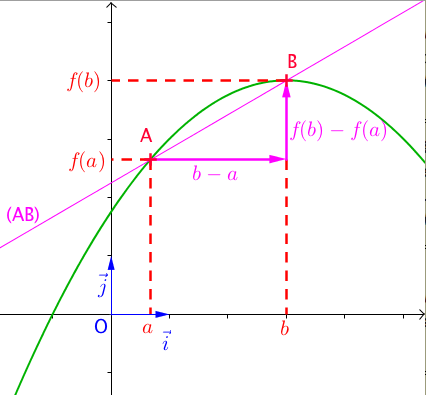 2) Fonction dérivable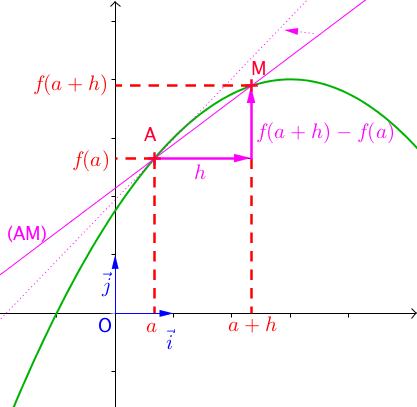 Soit une fonction f définie sur un intervalle I. Soit un réel a appartenant à I.Soit A et M deux points de la courbe représentative de f d'abscisses respectives a et a+h, avec h  0.La pente de la droite (AM) est égale à :  = .Lorsque le point M se rapproche du point A, la pente de la droite (AM) est égale à la limite de  lorsque h tend vers 0.Cette pente s'appelle le nombre dérivé de f en a et se note . Définition : On dit que la fonction f est dérivable en a s'il existe un nombre réel L, tel que : = L.L est appelé le nombre dérivé de f en a et se note .Méthode : Démontrer qu'une fonction est dérivable Vidéo https://youtu.be/UmT0Gov6yyE 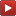  Vidéo https://youtu.be/Iv5_mw1EYBE Soit la fonction trinôme f définie sur ℝ par .Démontrer que f est dérivable en . On commence par calculer    pour h  0 := = = = Donc : = = 6On en déduit que f est dérivable en . Le nombre dérivé de f en 2 vaut 6 et on note : .III. Tangente à une courbeSoit une fonction f définie sur un intervalle I et dérivable en un nombre réel a appartenant à I. est le nombre dérivé de f en a.A est un point d'abscisse a appartenant à la courbe représentative  de f.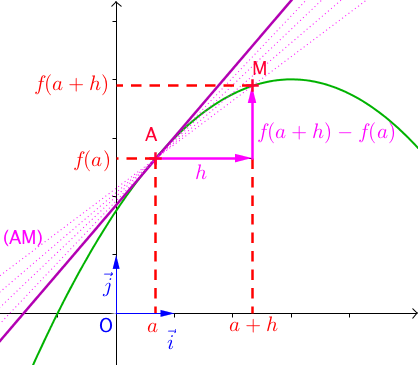 Définition : La tangente à la courbe  au point A est la droite passant par A de pente le nombre dérivé .Méthode : Déterminer le coefficient directeur d'une tangente à une courbe Vidéo https://youtu.be/0jhxK55jONs On considère la fonction trinôme f définie sur ℝ par  dont la dérivabilité en 2 a été étudiée plus haut.Déterminer la pente de la tangente à la courbe représentative de f au point A de la courbe d'abscisse 2.On a vu que le nombre dérivé de f en 2 vaut 6.Ainsi la tangente à la courbe représentative de f au point A de la courbe d'abscisse 2 est la droite passant par A et de pente (coefficient directeur) 6.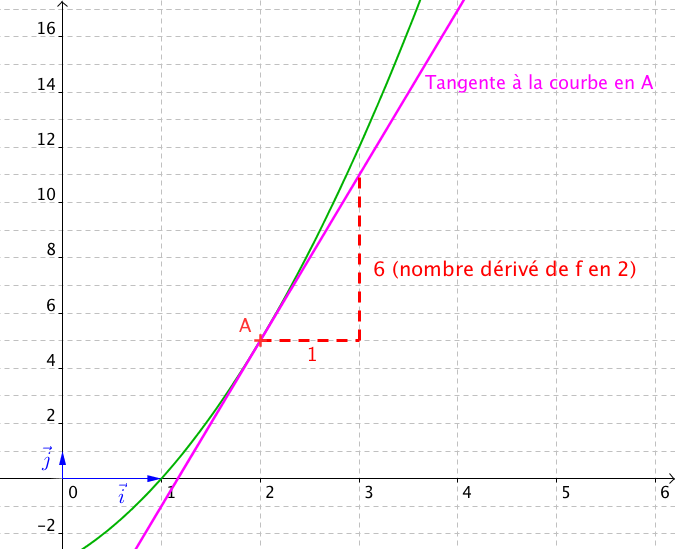 Propriété : Une équation de la tangente à la courbe  en A est : 	 	 	 	 	. Démonstration : Vidéo https://youtu.be/Jj0ql6-o2Uo La tangente a pour pente  donc son équation est de la forme :   où b est l'ordonnée à l'origine.Déterminons b :La tangente passe par le point A, donc :   soit :  On en déduit que l'équation de la tangente peut s'écrire :Méthode : Déterminer une équation d'une tangente à une courbe Vidéo https://youtu.be/fKEGoo50Xmo  Vidéo https://youtu.be/7-z62dSkkTQ On considère la fonction trinôme f définie sur ℝ par .Déterminer une équation de tangente à la courbe représentative de f au point A de la courbe d'abscisse 2.On a vu plus haut que la pente de la tangente est égal à 6.Donc son équation est de la forme : , soit :Une équation de tangente à la courbe représentative de f au point A de la courbe d'abscisse 2 est .IV. Dérivées des fonctions usuelles	1) Exemple : Vidéo https://youtu.be/-nRmE8yFSSg Soit la fonction f définie sur  par . Démontrons que pour tout x réel, on : .Calculons le nombre dérivé de la fonction f en un nombre réel quelconque a.Pour  :  =  =  =  = Or :  =  = Pour tout nombre a, on associe le nombre dérivé de la fonction f égal à 2a.On a donc défini sur  une fonction, notée f ' dont l'expression est .Cette fonction s'appelle la fonction dérivée de f.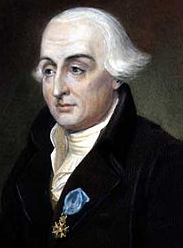 Le mot « dérivé » vient du latin « derivare » qui signifiait « détourner un cours d’eau ».Le mot a été introduit par le mathématicien franco-italien Joseph Louis Lagrange (1736 ; 1813) pour signifier que cette nouvelle fonction dérive (au sens de "provenir") d'une autre fonction.Définitions : Soit f une fonction définie sur un intervalle I.On dit que f est dérivable sur I si elle est dérivable en tout réel x de I.Dans ce cas, la fonction qui à tout réel x de I associe le nombre dérivé de f en x est appelée fonction dérivée de f et se note f '.	2) Formules de dérivation des fonctions usuelles :Exemples : Vidéo https://youtu.be/9Mann4wOGJA 1) Soit la fonction f définie sur  par  alors f est dérivable sur  et on a pour tout x de, .2) Soit la fonction f définie sur \{0} par    alors f est dérivable sur  et sur  et on a pour tout x de \{0},    .Démonstration la fonction inverse : Vidéo https://youtu.be/rQ1XfMN5pdk Soit la fonction f définie sur \{0} par  . Démontrons que pour tout x de \{0}, on a :  .Pour  et  :  =  =  =  =  Or :  =  =  Pour tout nombre a, on associe le nombre dérivé de la fonction f égal à  .Ainsi, pour tout x de \{0}, on a :  .	3) Démonstration :	Non dérivabilité de la fonction racine carrée en 0 Vidéo https://youtu.be/N5wnOoLDrjo Soit la fonction f définie sur  par .On calcule le taux de variation de f en 0 :Pour  :  = =  = = = Or :  =  = .En effet, lorsque h tend vers 0,   prend des valeurs de plus en plus grandes.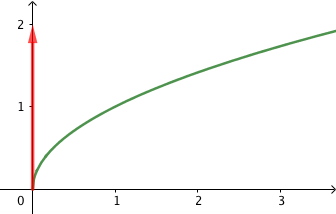 Donc f n’est pas dérivable en 0.Géométriquement, cela signifie que la courbe représentative de la fonction racine carrée admet une tangente verticale en 0.V. Opérations sur les fonctions dérivées		1) Somme, produit, inverse, quotient de dérivéesExemple :Soit la fonction f définie sur  par  .Pour  :  =                  =                  = Donc :  =  = 1+.Alors f est dérivable sur  et on a pour tout x de, .On pose pour tout x de,  et . On a ainsi : .Pour tout x de,  et .On constate sur cet exemple que : .Soit encore :  Formules d'opération sur les fonctions dérivées :u et v sont deux fonctions dérivables sur un intervalle I.Démonstration pour le produit :- On veut démontrer que :  =  =                                  =                                 =                                 =   + En passant à la limite lorsque h tend vers 0, on a :  =  et  = Car u et v sont dérivables sur I.Et, = . Soit,  =  Ainsi : Méthode : Calculer les dérivées de sommes, produits et quotients de fonctions Vidéo https://youtu.be/ehHoLK98Ht0  Vidéo https://youtu.be/1fOGueiO_zk  Vidéo https://youtu.be/OMsZNNIIdrw  Vidéo https://youtu.be/jOuC7aq3YkM  Vidéo https://youtu.be/-MfEczGz_6Y Calculer les fonctions dérivées des fonctions suivantes :1) 			2) 		3)  4) 	5)  1)  avec       Donc : 2)  avec                                                   = 			    Donc :  =  + 3)  avec       Donc : =   =  4)  avec       Donc :  =  + 5)  avec   Donc :   	2) Composée de dérivéesExemple : 		Alors   =    	 En effet :  et   VI. Cas de la fonction valeur absolue	1) Valeur absolue d’un nombre (rappels) Vidéo https://youtu.be/O61rmOdXg9I  Exemples :- La valeur absolue de –5 est égale à 5.- La valeur absolue de 8 est égale à 8.Définition : La valeur absolue d'un nombre A est égal au nombre A si A est positif, et au nombre –A si A est négatif.La valeur absolue de A se note .Exemple :	2) Fonction valeur absolueDéfinition : La fonction valeur absolue est la fonction f définie sur  par .Propriété : La fonction valeur absolue est strictement décroissante sur l’intervalle  et strictement croissante sur l’intervalle .Éléments de démonstration :Sur chacun des intervalles  et , la fonction f est une fonction affine.Représentation graphique :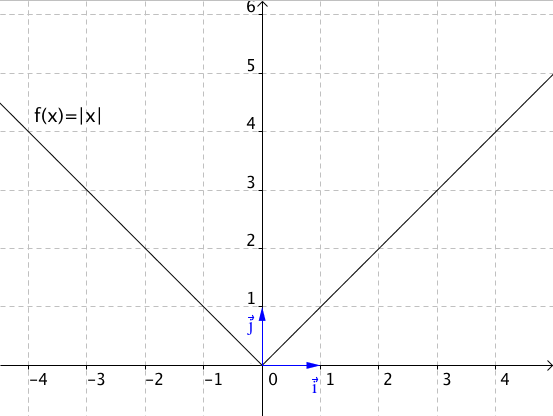 Remarque :Dans un repère orthogonal, la courbe de la fonction valeur absolue est symétrique par rapport à l’axe des ordonnées.	3) Étude de la dérivabilité en 0 :Soit la fonction f définie sur  par .On calcule le taux de variation de f en 0 :- Si ,  =  =  =  = 1Car , si .- Si ,  =  =  =  = –1Car , si .Donc :   n’existe pas car dépend du signe de h.La fonction valeur absolue n’est donc pas dérivable en 0.En observant la courbe représentative de la fonction valeur absolue, on comprend bien qu’il n’existe pas de tangente à la courbe en 0.Cependant, il est à noter que la fonction  est dérivable en tout nombre différent de 0.Méthode : Démontrer qu'une fonction valeur absolue n’est pas dérivableSoit la fonction g définie sur  par .La fonction g est-elle dérivable en   ?On commence par calculer   pour h  0. =  =  n'est pas égale à un unique nombre réel.La fonction g n'est pas dérivable en .VII. Étude des variations d'une fonctionThéorème : Soit une fonction f définie et dérivable sur un intervalle I.- Si , alors f est décroissante sur I.- Si , alors f est croissante sur I.	1) Exemple d’une fonction du second degréMéthode : Étudier les variations d’une fonction polynôme du second degré Vidéo https://youtu.be/EXTobPZzORo Soit la fonction f définie sur  par .1) Calculer la fonction dérivée de f.2) Déterminer le signe de f ’ en fonction de x.3) Dresser le tableau de variations de f.1) Pour tout x réel, on a : .2) On commence par résoudre l’équation .Soit : Donc   et   .La fonction f ’ est une fonction affine représentée par une droite dont le coefficient directeur 4 est positif.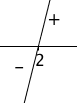 Elle est donc d’abord négative (avant ) puis ensuite positive (après ).3) On dresse alors le tableau de variations en appliquant le théorème :En effet : .La fonction f admet un minimum égal à –7 en .	2) Exemple d’une fonction du troisième degréMéthode : Dresser le tableau de variations d'une fonction polynôme du 3e degré Vidéo https://youtu.be/23_Ba3N0fu4  Soit la fonction f définie sur  par .1) Étudier les variations de f et dresser le tableau de variation.2) Dans repère, représenter graphiquement la fonction f.1) Pour tout x réel, on a : .Commençons par résoudre l'équation  :Le discriminant du trinôme  est égal à  = 92 – 4 x 3 x (–12) = 225L'équation possède deux solutions :   =  et   = On en déduit le tableau de variations de f :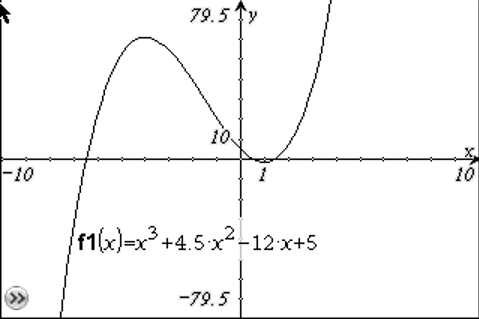 2)VIII. Extremum d'une fonctionThéorème : Soit une fonction f définie et dérivable sur un intervalle ouvert I.Si la dérivée f ' de f s'annule et change de signe en un réel c de I alors f admet un extremum en x = c.Méthode : Rechercher un extremum Vidéo https://youtu.be/zxyKLqnlMIk La fonction f définie sur  par  admet-elle un extremum sur  ?Pour tout x réel, on a :  Et :  pour  .On dresse alors le tableau de variations :En effet : La fonction f admet donc un minimum égal à  en  .IX. Position relative de deux courbesMéthode : Étudier la position relative de deux courbes Vidéo https://youtu.be/ON14GJOYogwSoit f et g deux fonctions définies sur  par :  et .Étudier la position relative des courbes représentatives  et .On va étudier le signe de la différence  :On pose : .Pour tout x de , on a : Donc .On en déduit que la fonction  est strictement croissante sur .On construit le tableau de variations :D’après le tableau de variations, on a .Soit :  et donc . On en déduit que la courbe  est au-dessus de la courbe  sur l’intervalle .X. Dérivées d’une fonction composée	1) DéfinitionExemple : Vidéo https://youtu.be/08HgDgD6XL8 On considère la fonction f définie par La fonction f est la composée de deux fonctions  et  telles que :Les fonctions  et  sont définies par :  et On dit que la fonction f est la composée de  par  et on note : Définition : Soit une fonction  définie sur un intervalle  et prenant ses valeurs dans un intervalle  Soit une fonction  définie sur un intervalle  tel que .On appelle fonction composée de  par  la fonction notée  définie sur l’intervalle  par : .Méthode : Composer deux fonctions Vidéo https://youtu.be/sZ2zqEz4hug 1) On considère les fonctions  et  définies par :   et .Exprimer les fonctions  et  en fonction de x.2) Même question avec   et  .1) On a :   et 2) On a :   et  	2) Formule de dérivation d’une fonction composéePropriété : Soit une fonction  définie et dérivable sur un intervalle  et prenant ses valeurs dans un intervalle Soit une fonction  définie et dérivable sur un intervalle  tel que .La fonction  est dérivable sur l'intervalle  et on a :  ou encore AdmisMéthode : Déterminer la dérivée d’une fonction composée (cas général) Vidéo https://youtu.be/lwcFgnbs0Ew Déterminer la dérivée de la fonction f définie sur  par .On considère les fonctions  et  définies par :  et Alors : On a :  et Donc : 	3) Cas particuliers de fonctions composéesDémonstrations :-  avec Donc   , car  Soit -  avec Donc , car Soit - Démonstration analogue pour «  ».Méthode : Déterminer la dérivée de fonctions composées (cas particuliers) Vidéo https://youtu.be/kE32Ek8BXvs  Vidéo https://youtu.be/5G4Aa8gKH_o Déterminer la dérivée des fonctions définies par : a)                 b)          c) a) On pose :  avec    Donc :  b) On pose :  avec    Donc : c) On pose :  avec      Donc : 	4) Étude d’une fonction composée Méthode : Étudier une fonction composée (1) Vidéo https://youtu.be/0MwFVTHZdpo  Vidéo https://youtu.be/j-pKLxjHNJw  Vidéo https://youtu.be/7c7HeV8cMvo ➞ difficile, pour experts Vidéo https://youtu.be/95eLAWaSwwc Vidéo https://youtu.be/a1Z29PuSQ64 Vidéo https://youtu.be/mM24gzGuWcAOn considère la fonction f définie par  On note  sa courbe représentative dans un repère.1) Déterminer l'ensemble de définition de f.2) Étudier les limites de f aux bornes de son ensemble de définition et en déduire les équations des asymptotes à la courbe .3) Étudier les variations de f.4) Tracer les asymptotes à la courbe  puis la courbe .1) La fonction racine carrée est définie sur   donc la fonction f est définie pour  On dresse le tableau de signe : Donc la fonction f est définie sur .2) - Recherche des limites à l'infini :La limite de la fonction rationnelle sous la racine est une forme indéterminée.Levons l'indétermination :Or  donc  Et donc :  On en déduit, comme limite de fonction composée, que  .On démontre de même que   .Ainsi, la droite d'équation  est asymptote horizontale à la courbe  en  et en .- Recherche de la limite en  : et  donc  .Donc, comme limite de fonction composée, on a : .En effet : , en considérant que .Ainsi la droite d'équation  est asymptote verticale à la courbe .3) On pose : Donc :Et donc .On dresse le tableau de variations :A noter : On met une double barre pour la dérivée en 0. En effet, si  le dénominateur de la dérivée s’annulerait. La fonction dérivée  n’est pas définie en 0.                                                            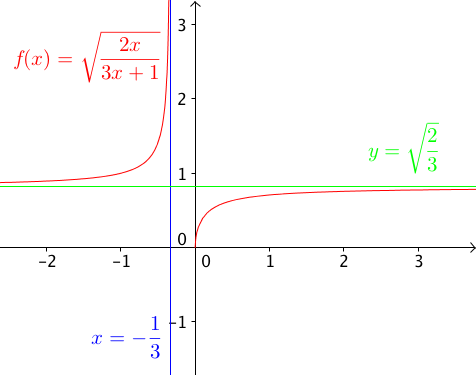 5)Méthode : Étudier une fonction composée (2) Vidéo https://youtu.be/I4HkvkpqjNw  Vidéo https://youtu.be/Vx0H1DV3Yqc  Vidéo https://youtu.be/2RIBQ1LiNYU Soit  la fonction définie sur ℝ par .a) Étudier les limites de  à l'infini.b) Calculer la dérivée de la fonction .c) Dresser le tableau de variations de la fonction .d) Tracer la courbe représentative de la fonction .a) - , donc comme limite d’une fonction composée : .En effet,  en posant .Or, .Donc , comme limite d’un produit.-  et . Il s’agit d’une forme indéterminée du type «  ».Levons l’indétermination :Par croissance comparée, on a : .En effet, , en considérant que .Donc, , comme inverse de limite.Et donc : Soit : .b) On a :En effet : c) Comme ,  est du signe de .est donc positive sur l'intervalle  et négative sur l'intervalle .On dresse le tableau de variations :En effet : d) 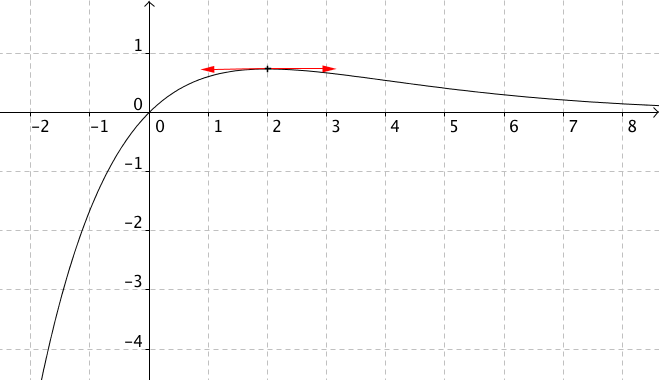 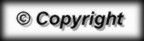 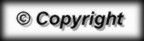 x-0,5-0,1-0,01-0,001…0,0010,010,10,51,51,91,991,999?2,0012,012,12,5Fonction fEnsemble de définition de fDérivée f 'Ensemble de définition de f ', ,  entier\{0}\{0} entier\{0}\{0} est dérivable sur I est dérivable sur I, où k est une constante est dérivable sur I est dérivable sur I, où u ne s'annule pas sur I=    est dérivable sur I,  où v ne s'annule pas sur I=  FonctionEnsemble de définitionDérivéef dérivable sur Ix             0                                0x                          2                                                   2                         – +f                               –7                               –7x                         –4                                1                                                   –4                                1                                                   –4                                1                          +–+f                               61                                                                –                                61                                                                –                                61                                                                – x– +fx  2                                                         +h 0                             FonctionEnsemble de définitionDérivée avec Si , x                   –                            0                                        –                            0                                        –                            0                     –            –             O            +            –             O            +            –             O            +            –             O            +++            –             O             +            –             O             +x                                                        0                                                                                    0                                                                                    0                            +/////////////////////////////+/////////////////////////////   0                        x                        2                                         +             0                –                                                         0